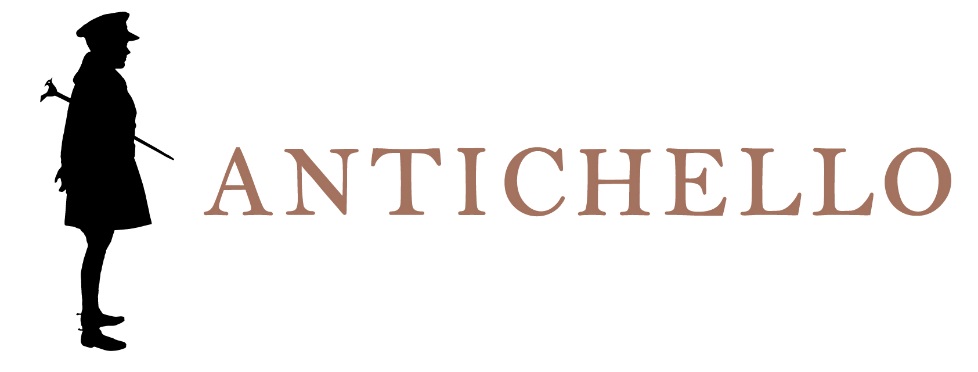 MERLOTVENEZIEINDICAZIONE GEOGRAFICA TIPICAZona di produzioneVigneti a Nord-Est di Verona.Varietà delle uveMerlot 85%, Corvina 15%.Dati analiticiAlcool 12 % Vol.Acidità totale ca. 5,50 g/l.VinificazionePigia-diraspatura delle uve. Temperatura di fermentazione tra i 20°-25°C. 8 giorni di macerazione.AffinamentoIn contenitori d’acciaio e ca. 3 mesi in bottiglia.Descrizione organoletticaColore rosso rubino intenso. Vino ampio e succoso con sentori di viola e more.Servizio18°C in bicchiere tulipano.AccostamentiVino che si abbina perfettamente a carni rosse e formaggi stagionati.Longevità2 - 3 anni.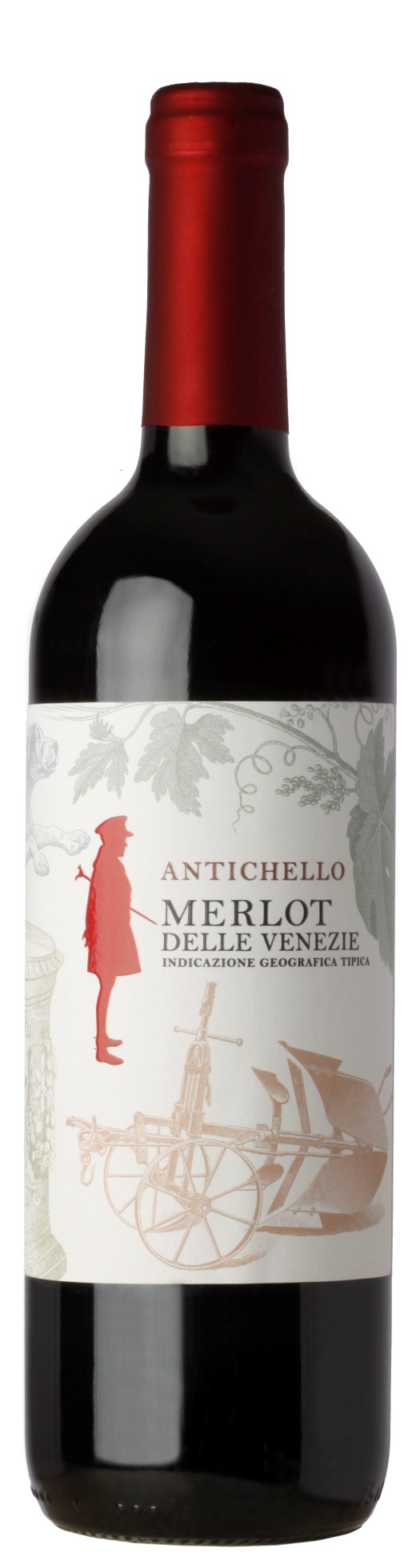 